Name……………………………………………………………	Index no ………....................................School: …………………………………………………………..	Candidate’s Sign………………….…… Date: ………………………………………………………….…	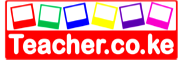 SERIES 24 EXAMS233/3CHEMISTRYPAPER 3(PRACTICAL)JULY/ AUGUST   2011TIME: 2 ¼ HOURSKenya Certificate of Secondary Education (K.C.S.E.)ChemistryPaper 3PracticalINSTRUCTIONS TO CANDIDATESWrite your name, index number and school in the spaces provided aboveSign and write the date of examination in the spaces provided.Answer all the questions in the spaces provided in the question paper.You are not allowed to start working with the apparatus for the first 15 minutes of the 2 ¼ hours allowed for this paper. All working must be clearly shown.Mathematical tables and electronic calculators may be used.FOR EXAMINER’S USE ONLY:This paper consists of 7 printed pages. Candidates should check the question paper to ascertain that all the pages are printed as indicated and that no questions are missingQuestion 1.You are provided with:Hydrochloric acid, solution A0.5M Sodium hydroxide, Solution B0.04g of metal C (R.A.M)You are required to determine;(i) Molar enthalpy change for the reaction between metal C and hydrochloric acid.(ii) the Molarity of Acid A.Procedure IUsing a measuring cylinder, place 100cm3 of acid A in a 250ml plastic beaker. Record ittemperature as t1. put metal C into the beaker and stir using the thermometer. Record the highest temperature attained as temperature t2 in table I below.(Label this solution as F and preserve it for procedure II)Table I (11/2mks)(a) Determine the temperature change, ΔToC 						      (1/2mk)(b) How many moles of C were used in the experiment (C=24.0) 				        (1mk) (c) Calculate the molar enthalpy change for the reaction.C(s) + 2H(aq) 		C(aq) + H2(g) Given Q=McΔT,  where n is the no. of moles of C that reacted.						            1000n(s.h.c= 4.2Jg-1k-1, density of solution=1g/cm3) 						       (2mks)Procedure IIFill the burette with solution F. Pipette 25cm3 of solution B into a conical flask. Add 3 drops of phenolphthalein indicator. Run the solution in the burette into the conical flask until the pink colour just disappears. Record your readings in the table II below. Repeat the above procedure to complete the table. Table II       (4mks)(a) Find the average volume of solution F used						                    (1mk)(b) Calculate:     (i) The number of moles of solution B used. 							        (1mk)       	(ii) The number of moles of hydrochloric acid in solution F that reacted with 25cm3 of solution B.        (1mk)(iii) The number of moles of hydrochloric acid in 100cm3 of solution F.			        (1mk)(iv) The initial number of moles of hydrochloric acid in 100cm3 of solution A. 		        (1mk)(v) The molarity of Hydrochloric acid, solution A.                                                                        (1mk)Question 2You are provided with:(a) Sodium thiosulphate containing 40g/litre, solution D.(b) 2M Hydrochloric acid, solution E. 	You are required to:Determine the rate of reaction between sodium thiosulphate and Hydrochloric acid.Procedure:	Into a 100ml glass beaker, place 20cm3 of D. Using a pencil, Mark a cross (X) on a white paper. Place a beaker containing solution D on the cross X. Add 20cm3 of solution E into solution D and at the same time start a stop watch.Shake the beaker and immediately place it on the cross. Observe the cross (X) through the solution (from the top) and record the time (t) in seconds taken for the cross to be longer visible.Repeat the procedure using the other solutions of E diluted with water as indicated in the table III below.Table III												(a) Plot a graph of 1/time (y-axis) against volume of solution E. 				       (4mks)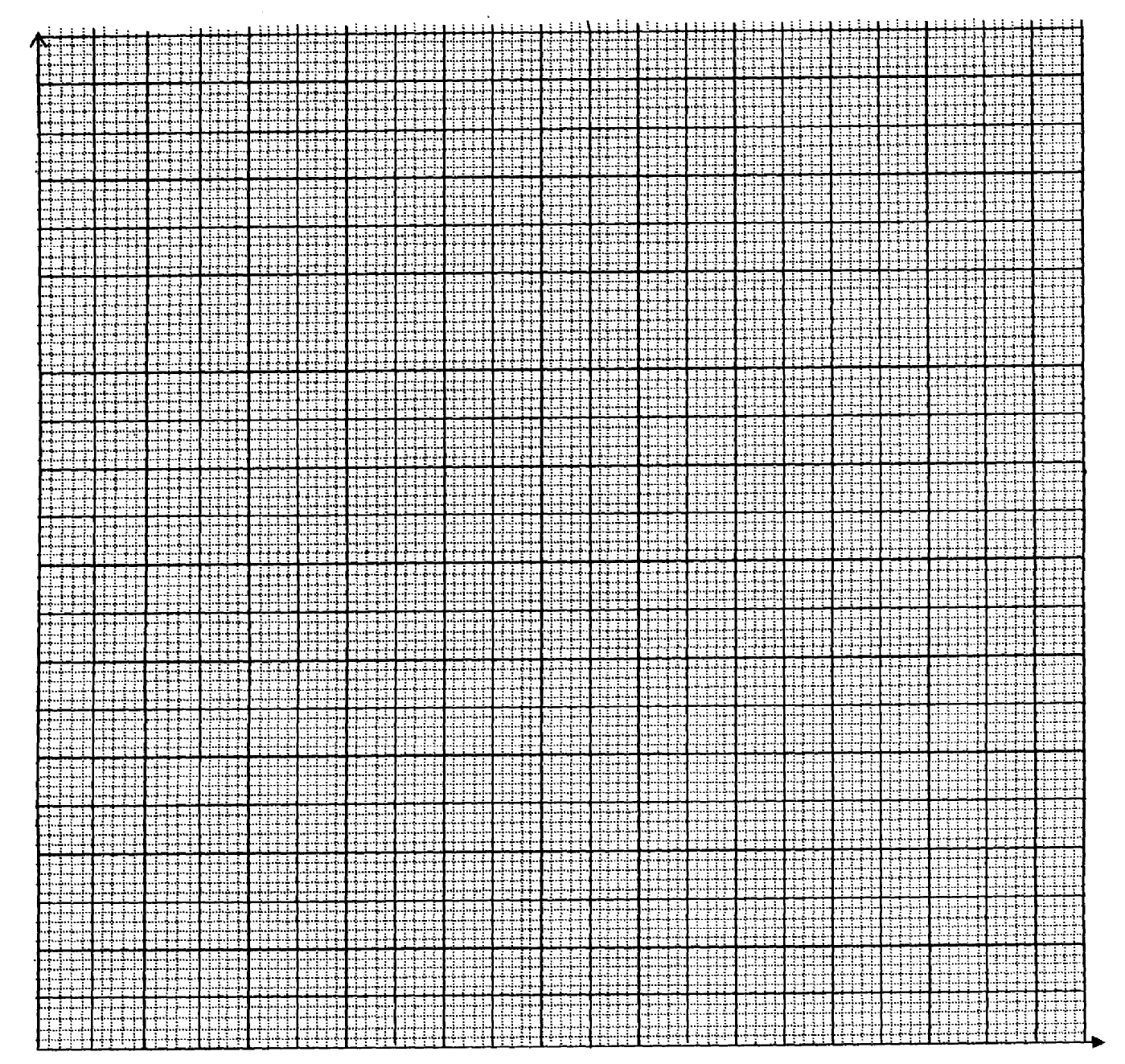 (b) (i) From the graph, determine the time taken for the cross (X) to be invisible at 16.5cm3 of           solution E. 									   	        (1mk)(ii) If the volume of solution E in b (i) above was diluted using 3.5cm3 of water, what would be the     concentration of E in the mixture in moles/litre. 						        (1mk)(c) Explain the shape of the graph. 								        (1mk)Question 3.Procedure:You are provided with solid G and H. Carry out the tests and record your observation and inferences in spaces provided.(a) Place all solid G in a clean boiling tube. Add about 10cm3 of distilled water and shake well. Divide the solution into 4 portions.(i) To the first portion add 2-3 drops of sodium hydroxide until in excess. 	(ii) To the second portion add 2-3 drops of aqueous ammonia until excess. (iii) To the third portion add 3 drops of dilute hydrochloric acid, solution E. 	(iv) To the fourth portion, add 3 drops of Lead (ii) nitrate solution followed by dilute nitrate followed       by dilute nitric acid.  (b) I. Using a clean metallic spatula, heat about one third of solid H in a Bunsen burner flame.II. Put the remaining solid H in a clean test tube. Add distilled water and shake well. Add more water to about 3/4 full. Divide the solution into three portions.(i) Determine the pH of the solution using universal indicator solution. 	(ii) To the second portion, add 2drops of acidified Potassium Manganate (VII) solution. (iii) To the third portion add sodium hydrogen carbonate solid.QuestionMaximum ScoreCandidate’s Score1.152.103.15TOTAL40Final temperature (oC)Initial temperature (oC) IIIIIIFinal burette readings (cm3)Initial burette readings (cm3)Volume of solution F used (cm3)Experiment12345Volume of solution D (cm3)2020202020Volume of solution E (cm3)2017.51512.510Volume of water  (cm3)02.557.510Time taken for X to disappear1/time (sec-1)Observations Inferences                                                                (1mk)                                                                     (1mk)Observations Inferences                                                                (1mk)                                                                     (1mk)Observations Inferences                                                                (1mk)                                                                     (1mk)Observations Inferences                                                            (1/2mks)                                                                   (1/2mks)                                                                Observations Inferences                                                                (1mk)                                                                     (1mk)Observations Inferences                                                                (1mk)                                                                     (1mk)Observations Inferences                                                            (1/2mks)                                                                   (1/2mks)                                                                Observations Inferences                                                                (1mk)                                                                     (1mk)Observations Inferences                                                            (1mk)                                                                   (1mk)